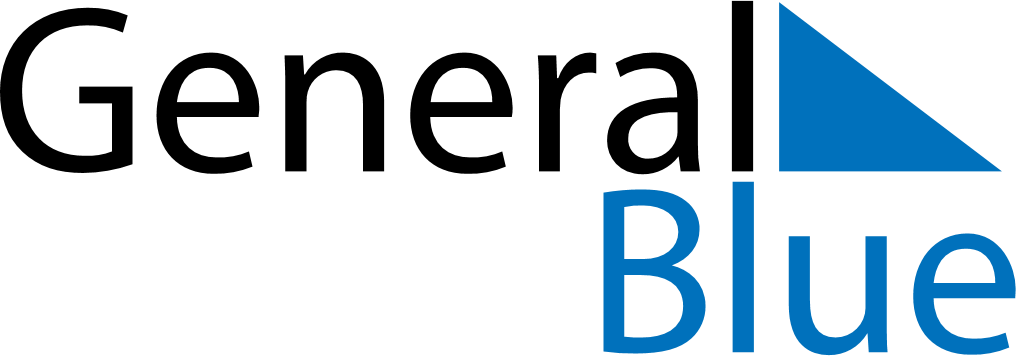 August 2018August 2018August 2018August 2018August 2018August 2018IrelandIrelandIrelandIrelandIrelandIrelandSundayMondayTuesdayWednesdayThursdayFridaySaturday1234567891011First Monday in August1213141516171819202122232425262728293031NOTES